L’expression des goûtsJE PARLE DE MES ACTIVITÉS PRÉFÉRÉESClasse par importance ce que tu préfères :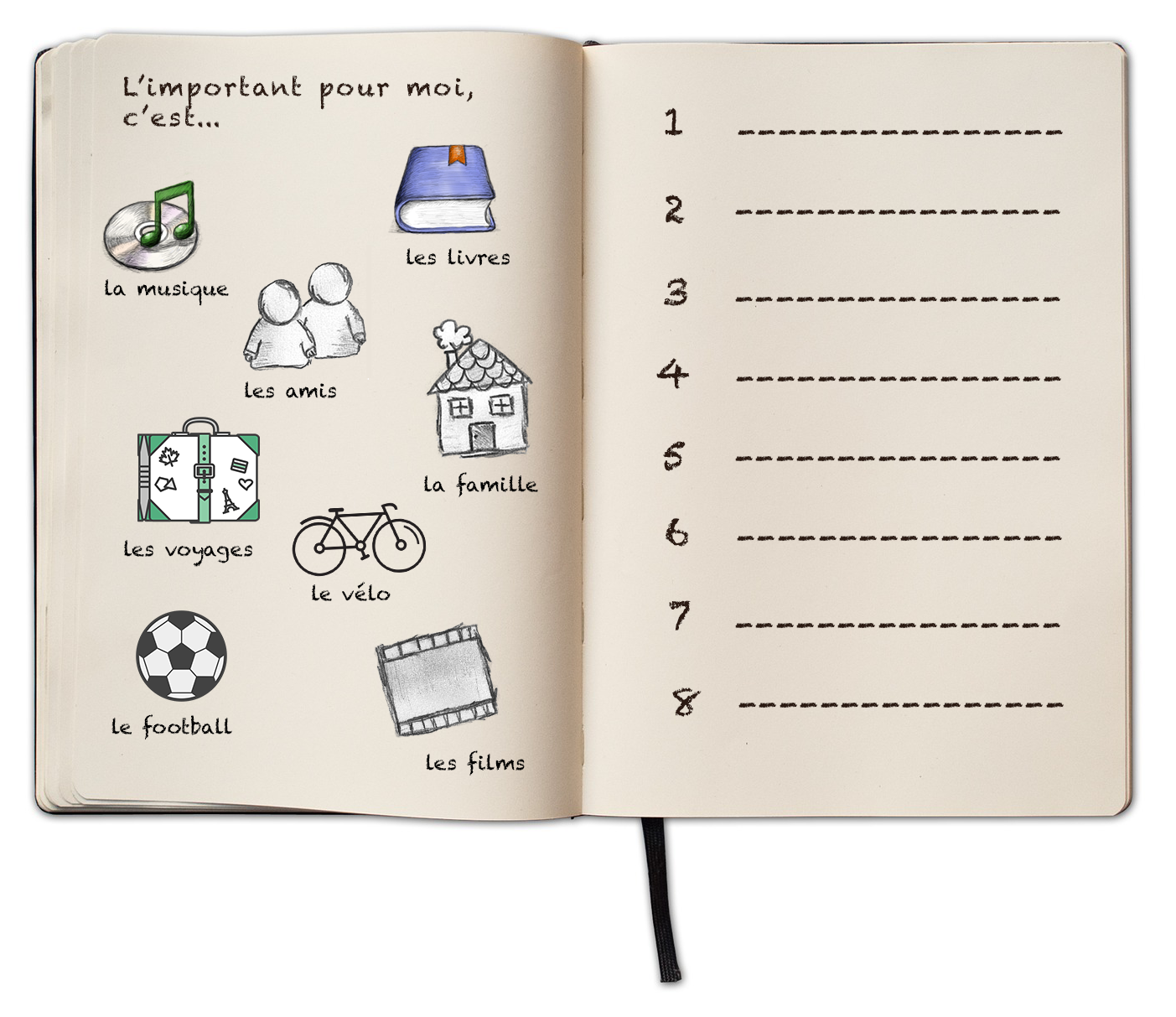 Compare ton carnet avec le carnet de ton voisin et dis-lui ce que tu préfères.Ex. : Moi, je préfère écouter de la musique. JE FAIS DES ACTIVITÉS EN LIGNEVa sur  http://LearningApps.org/watch?v=pnqvtdn5n16 et fais les deux activités en cliquant sur les images. A toi de jouer !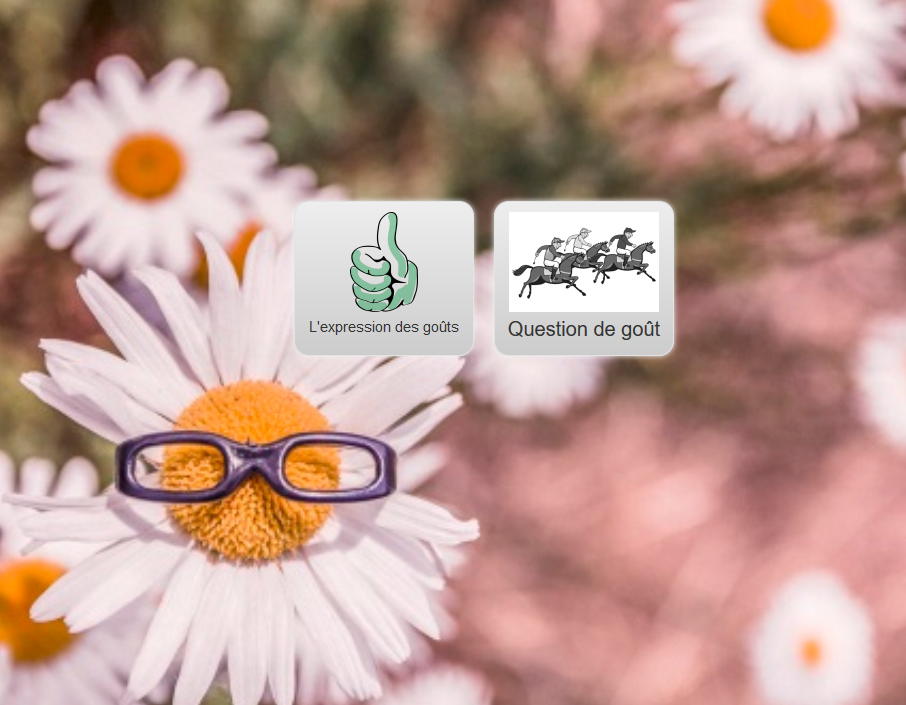 